Аукцион 24.03.2015 (объекты досуга)27 февраля 2015 УТВЕРЖДАЮ Заместитель главы Администрации города Костромы – начальник Управления экономикиЕ. В. Чижова 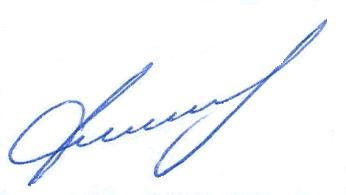 «24» февраля 2015 года ИЗВЕЩЕНИЕо проведении аукциона на право заключения договора размещения уличного передвижного объекта сферы услуг в области досуга на территориях общего пользования в городе КостромеУправление экономики Администрации города Костромыобъявляет о проведении 24 марта 2015 года в 10 часов 00 минут по московскому времени по адресу: город Кострома, улица Депутатская, 47, аукционов на право заключения договора размещения уличного передвижного объекта сферы услуг в области досуга на территориях общего пользования в городе Костроме.1.            Предмет аукционов: право заключения договора размещения уличного передвижного объекта сферы услуг в области досуга на территориях общего пользования в городе Костроме.2.            Аукцион является открытым по составу участников и форме подачи предложений о цене.3.            Организатор аукционов Управление экономики Администрации города Костромы; место нахождения организатора аукционов: 156002, город Кострома, улица Депутатская, 47; телефон (4942) 55 34 82; e-mail: econ@admgor.kostroma.net.4.            Официальное извещение о проведении аукционов на право заключения договора размещения уличного передвижного объекта сферы услуг в области досуга на территориях общего пользования в городе Костроме, вносимые в него изменения, извещение об отказе от проведения аукционов размещаются на официальном сайте Администрации города Костромы в информационно-телекоммуникационной сети Интернет http://www.gradkostroma.ru/.5.            Контактные лица организатора аукциона:Смирнова Нина Сергеевна, начальник отдела предпринимательства и рекламно-информационной деятельности;Кротова Дарья Сергеевна, консультант отдела предпринимательства и рекламно-информационной деятельности (4942) 55 34 82.6.            Перечень мест для размещения уличных передвижных объектов сферы услуг в области досуга на территориях общего пользования в городе Костроме: 7.            Аукционная документация размещена и доступна для ознакомления на официальном сайте Администрации города Костромы в информационно-телекоммуникационной сети Интернет http://www.gradkostroma.ru/.8.            Аукционная документация предоставляется также организатором аукциона бесплатно в рабочие дни с 09 часов 00 минут до 13 часов 00 минут и                с 14 часов 00 минут до 18 часов 00 минут по московскому времени со дня, следующего за днем размещения на официальном сайте извещения о проведении аукциона, по адресу: г. Кострома, улица Депутатская, 47, каб.304, в бумажной или электронной форме (на носитель заинтересованного лица) на основании письменного заявления любого заинтересованного лица (с указанием номера лота) в течение двух рабочих дней с даты получения соответствующего заявления. Предоставление аукционной документации прекращается за три рабочих дня до даты окончания срока подачи заявок на участие в аукционе.9.            Заявки на участие в аукционе принимаются по адресу: город Кострома, улица Депутатская, 47, каб.304, начиная с 24 февраля 2015 года в рабочие дни с 9:00 часов до 13:00 часов и с 14:00 часов до 18:00 по московскому времени, прием заявок прекращается 20 марта 2015 года в 18:00 по московскому времени. Оформление заявки производится по форме, являющейся Приложением к аукционной документации. 10.        Признание претендентов участниками аукционов состоится в день проведения аукционов по адресу: г. Кострома, улица Депутатская, 47, каб.302.11.        Аукцион проводится по месту нахождения организатора торгов по адресу: г. Кострома, улица Депутатская, 47, каб.302. 12.        Для участия в аукционе претенденты представляют следующие документы, приложенные к заявке:1) фирменное наименование, сведения об организационно-правовой форме, о месте нахождения, почтовый адрес (для юридического лица), фамилия, имя, отчество, паспортные данные, сведения о месте жительства (для индивидуального предпринимателя), номер контактного телефона;2) полученную не ранее чем за шесть месяцев до даты размещения на официальном сайте Администрации извещения о проведении аукциона выписку из единого государственного реестра юридических лиц или нотариально заверенную копию такой выписки (для юридических лиц), полученную не ранее чем за шесть месяцев до даты размещения на официальном сайте Администрации извещения о проведении аукциона выписку из единого государственного реестра индивидуальных предпринимателей или нотариально заверенную копию такой выписки (для индивидуальных предпринимателей). Если указанные документы не представлены заявителем самостоятельно, организатор торгов обязан запросить такие документы в органах и организациях, в распоряжении которых находятся такие документы, в порядке межведомственного информационного взаимодействия;3) копии учредительных документов заявителя;4) документ, подтверждающий полномочия лица на осуществление действий от имени заявителя;5) заявление об отсутствии решения о ликвидации заявителя;6) документы или копии документов, подтверждающие внесение задатка;7) при организации катания на лошадях (пони), гужевых повозках (санях) и иных животных на территории города Костромы - ветеринарную справку на животное, подтверждающая, что оно здорово, выданную государственным учреждением по борьбе с болезнями животных.В случае подачи одним претендентом заявок по двум и более лотам возможно предоставление одного экземпляра документов, указанных в пунктах 1,2,3,4,5.13.        Для участия в аукционе заявитель в соответствии с аукционной документацией вносит задаток, который должен быть перечислен до подачи заявки на участие в конкурсе и поступить организатору аукциона не позднее 20 марта 2015 года на следующие реквизиты:Получатель: УФК по Костромской области (Управление финансов Администрации города Костромы, Администрация города Костромы, л/с 901010018);ИНН 4401012770, КПП 440101001;ОКТМО 34701000, Отделение Кострома г. Кострома;Р/с 40302810334695000007;БИК 043469001;Назначение платежа: «Задаток за участие в аукционе на право заключения договора размещения уличного передвижного объекта сферы услуг в области досуга на территориях общего пользования в городе Костроме по лоту №____».14.    Организатор аукциона обязуется возвратить сумму внесенного Претендентом задатка:- в случае поступления от Претендента уведомления об отзыве заявки на участие в аукционе – в течение 5 (пяти) рабочих дней с момента регистрации отзыва заявки в журнале регистрации заявок;- в случае, если Претендент, не допущен к участию в аукционе - в течение 5 (пяти) рабочих дней с даты подписания протокола о результатах торгов;- в случае, если Участник не выиграл аукцион - в течение 5 (пяти) рабочих дней с даты подписания протокола о результатах торгов;- в случае признания аукциона несостоявшимся – в течение 5 (пяти) рабочих дней с момента принятия соответствующего решения;- в случае отмены аукциона – в течение 5 (пяти) рабочих дней с момента принятия соответствующего решения;- участнику, который сделал предпоследнее предложение о цене за предмет аукциона, - в течение 5 (пяти) рабочих дней с даты подписания договора размещения уличного передвижного объекта сферы услуг в области досуга на территориях общего пользования в городе Костроме с победителем аукциона.15.    Претендент имеет право отозвать поданную заявку до истечения срока подачи заявок, в письменной форме уведомив об этом Организатора аукциона.16.    Претендент не допускается к участию в аукционе по следующим основаниям:1) несоответствие заявки претендента и прилагаемых в ней документов предъявляемым требованиям, указанным в извещении о проведении торгов, аукционной документации и Порядку размещения уличных передвижных объектов сферы услуг в области досуга на территориях общего пользования в городе Костроме;2) предоставление претендентом в составе заявки на участие в аукционе недостоверных сведений о претенденте (место нахождения и т.п.);3) если не подтверждено поступление в установленный срок задатка на счет Организатора аукциона, указанный в извещении о проведении торгов;4) наличия решения о ликвидации заявителя, наличие решения о приостановлении деятельности заявителя в порядке, предусмотренном Кодексом Российской Федерации об административных правонарушениях, на день рассмотрения заявки.17. Победителем аукциона признается участник, предложивший наиболее высокую цену за право заключения договоров размещения уличных передвижных объектов сферы услуг в области досуга на территориях общего пользования в городе Костроме.18.        Организатор аукциона вправе отказаться от проведения аукциона в любое время, но не позднее, чем за пять дней до даты окончания срока приема заявок на участие в аукционе.19.        Размещение настоящего извещения на официальном сайте Администрации города Костромы в информационно-телекоммуникационной сети Интернет http://www.gradkostroma.ru/ является публичной офертой в соответствии со статьей 437 Гражданского кодекса Российской Федерации, а подача заявки на участие в конкурсе является акцептом оферты в соответствии со статьей 438 Гражданского кодекса Российской Федерации.№ ЛотаТип объекта (специализация)Место размещения объектаНачальная/минимальная цена за право на заключение договора, руб.Сумма задатка (30% от начальной цены договора) руб.Лот № 1Пункт проката летнего спортивного инвентаря (за исключением батутов)Улица Советская, площадка за домом 5843 920,013 176,0Лот № 2Пункт проката летнего спортивного инвентаря (за исключением батутов)Парк «50-летия Победы» по улице Профсоюзная51 240,015 372,0Лот № 3Пункт проката летнего спортивного инвентаря (за исключением батутов)Сквер Юбилейный, в районе дома 31 по улице Стопани43 920,013 176,0Лот № 4Пункт проката летнего спортивного инвентаря (за исключением батутов)Парк «Берендеевка»36 600,010 980,0